            SARUM HALL SCHOOL            SARUM HALL SCHOOL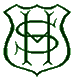 Job Description – Food Studio TechnicianThe School is committed to safeguarding and promoting the welfare of children and young people and expects all staff and volunteers to share this commitment. Applicants must be willing to undergo child protection screening appropriate to the post, including checks with past employers and the Disclosure & Barring Service.Job Description – Food Studio TechnicianThe School is committed to safeguarding and promoting the welfare of children and young people and expects all staff and volunteers to share this commitment. Applicants must be willing to undergo child protection screening appropriate to the post, including checks with past employers and the Disclosure & Barring Service.Job Description – Food Studio TechnicianThe School is committed to safeguarding and promoting the welfare of children and young people and expects all staff and volunteers to share this commitment. Applicants must be willing to undergo child protection screening appropriate to the post, including checks with past employers and the Disclosure & Barring Service.Main duties and  responsibilities:GeneralPromote and safeguard the welfare of children and young persons for who you are responsible and with whom you come into contact, with particular regard to e-safety policy and practice.Read the Staff Handbook and all relevant school policies.In addition to the following, you may also be required to undertake such other comparable duties as the Headmistress requires from time to time. Food StudioLiaise closely with the Head of Food Studio to ensure the smooth operation of Food Studio at all times Support delivery of lessons, courses and events for Food Studio as directed by the Head of Food StudioParticipate in the planning of courses and lessons as directed to include recipe testing Collate shopping lists and shop for ingredients and consumables to ensure timely provision of all ingredients and materials for lessons, courses and eventsEnsure effective budgeting and safe handling of funds and receipts when purchasing ingredients, equipment and consumables Prepare, measure and weigh ingredients in advance of lessons courses and demonstrations as requiredManage stock control of all dry and perishable goods Temperature monitoring and logging of all refrigerators and freezersMaintain standards of cleanliness and organisation throughout main kitchen, preparation and collect rooms to include liaison with cleaning and maintenance staff as necessaryMaintain condition of all equipment to include replacement and PAT testing as necessary Manage daily laundry serviceManage and maintain supplies of consumables e.g. takeaway containers, cleaning materials, first aid supplies etc.Ordering student and staff FOOD STUDIO uniform e.g. aprons, chefs whites etc.Administrative duties as necessary e.g. printing and laminating of recipes, photocopying recipe booklets etc.Training and updating of skills as necessaryAttend INSET sessionsArt & ScienceWork with the Art and Science departments with similar responsibilities on a time basis to be agreed with the Headmistress.GeneralPromote and safeguard the welfare of children and young persons for who you are responsible and with whom you come into contact, with particular regard to e-safety policy and practice.Read the Staff Handbook and all relevant school policies.In addition to the following, you may also be required to undertake such other comparable duties as the Headmistress requires from time to time. Food StudioLiaise closely with the Head of Food Studio to ensure the smooth operation of Food Studio at all times Support delivery of lessons, courses and events for Food Studio as directed by the Head of Food StudioParticipate in the planning of courses and lessons as directed to include recipe testing Collate shopping lists and shop for ingredients and consumables to ensure timely provision of all ingredients and materials for lessons, courses and eventsEnsure effective budgeting and safe handling of funds and receipts when purchasing ingredients, equipment and consumables Prepare, measure and weigh ingredients in advance of lessons courses and demonstrations as requiredManage stock control of all dry and perishable goods Temperature monitoring and logging of all refrigerators and freezersMaintain standards of cleanliness and organisation throughout main kitchen, preparation and collect rooms to include liaison with cleaning and maintenance staff as necessaryMaintain condition of all equipment to include replacement and PAT testing as necessary Manage daily laundry serviceManage and maintain supplies of consumables e.g. takeaway containers, cleaning materials, first aid supplies etc.Ordering student and staff FOOD STUDIO uniform e.g. aprons, chefs whites etc.Administrative duties as necessary e.g. printing and laminating of recipes, photocopying recipe booklets etc.Training and updating of skills as necessaryAttend INSET sessionsArt & ScienceWork with the Art and Science departments with similar responsibilities on a time basis to be agreed with the Headmistress.SARUM HALL SCHOOLPerson Specification – Food Studio TechnicianThe School is committed to safeguarding and promoting the welfare of children and young people and expects all staff and volunteers to share this commitment. Applicants must be willing to undergo child protection screening appropriate to the post, including checks with past employers and the Disclosure & Barring Service.SARUM HALL SCHOOLPerson Specification – Food Studio TechnicianThe School is committed to safeguarding and promoting the welfare of children and young people and expects all staff and volunteers to share this commitment. Applicants must be willing to undergo child protection screening appropriate to the post, including checks with past employers and the Disclosure & Barring Service.SARUM HALL SCHOOLPerson Specification – Food Studio TechnicianThe School is committed to safeguarding and promoting the welfare of children and young people and expects all staff and volunteers to share this commitment. Applicants must be willing to undergo child protection screening appropriate to the post, including checks with past employers and the Disclosure & Barring Service.SARUM HALL SCHOOLPerson Specification – Food Studio TechnicianThe School is committed to safeguarding and promoting the welfare of children and young people and expects all staff and volunteers to share this commitment. Applicants must be willing to undergo child protection screening appropriate to the post, including checks with past employers and the Disclosure & Barring Service.EssentialThese are qualities without which the Applicant could not be appointedDesirableThese are extra qualities which can be used to choose between applicants who meet all of the essential criteriaMethod of 
assessmentQualificationsThe professional, technical or academic qualifications that the Applicant must have to undertake the role or the training that they must have received.The professional, technical or academic qualifications that the Applicant would ideally have to undertake the role or the training that they should ideally have received.Recognised catering and hospitality qualificationLevel 2 certificate in food hygiene and safety (or similar)First aid qualificationsProduction of the Applicant’s certificatesExperienceThe categories of work or organisations, types of achievements and activities that would be likely to predict success in the role.Experience of working in a busy catering environment. Experience of effective budgeting when purchasing equipment and materialsThe categories of work or organisations, types of achievements and activities that would be likely to contribute to success in the role.Experience supporting cookery lessonsExperience of planning and running catering eventsContents of the Application FormInterviewProfessional referencesSkillsThe skills required by the Applicant to perform effectively in the role.Ability to work under pressure in a busy catering environment, to manage workload and to meet deadlinesThe skills that would enable the Applicant to perform effectively in the role.Willingness to “go the extra mile”Willingness to embrace new ideasContents of the Application FormInterviewProfessional referencesKnowledgeThe knowledge required by the Applicant to perform effectively in the role.Excellent working knowledge of all aspects of food hygiene and kitchen health & safetyKnowledge and understanding of ingredients and equipmentKnowledge of ingredient preparation, stock control, cleaning and maintenance of equipment.The knowledge that would enable the Applicant to perform effectively in the role.Contents of the Application FormInterviewProfessional referencesPersonal competencies and qualitiesThe personal qualities that the Applicant requires to perform effectively in the role and to ensure that the Applicant safeguards and promotes the welfare of children and young people.Excellent communication and organisation skillsMotivation to work with children and young peopleAbility to form and maintain appropriate relationships and personal boundaries with children and young people, colleagues and parentsEmotional resilience Possess high professional standards and integrityThe personal qualities that would assist the Applicant to perform effectively in the role.To enjoy working in  teamContents of the Application FormInterviewProfessional references